KISORO DISTRICT LOCAL GOVERNMENT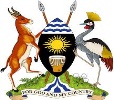 INVITATION FOR PRE-QUALIFICATION FOR WORKS, SUPPLIES, SERVICES FOR AND FRAME WORK CONTRACTS FOR F/Y 2020/2021.Bidders are invited for pre-qualification from competent firms,Companies and individuals for various works, supplies, services and frame work contracts as below:CATEGORY A: FRAME WORK CONTRACTS Subject of procurement:Supply of fuel, oils and Lubricants Supply of General Office Assorted Stationery, printed stationery, Consumables and FittingsSupply of Computers, Laptops, Printers, Telephone/Computer Software, Photocopiers, Office Equipment, Consumables and Accessories, Fax machine, GPS, Internet Bundles, Modems video cameras and CCTV Cameras.Supply of general manufactured goodsSupply of Solar panels, Accessories, Electrical materials and electrical appliancesSupply of Improved Breeds (Heifers & Bulls, Goats, Fish fry, Pure Boer goats, Crossbreed Boer goats, sheep, piglets and poultry).Supply  of General Building Materials and Hardware EquipmentSupply  of Tyres and Tubes of all types Supply  and installation of culverts of all sizes and makeSupply  of animal farm materials and farm maintenanceRepair  and maintenance of computers, printers and photocopiers Repair  and maintenance of motor vehicles Repair  and maintenance of motorcycles Provision  of Catering and Hotel services, Conference and Meeting venuesProvision  of photocopying, printing, binding and laminating services Improved Clean Plantings, tree seedlings and tree Seeds (maize, beans, Irish potatoes, vines, cassava cuttings, banana plantlets, spawns, Eucalyptus seeds and other tree seeds)Road construction materials(sand, murram, bitumen, hardcore, gravel and aggregates stones)Provision  of Media, Publication & General Advertising servicesSupply of items for mushroom seed production unit and VET laboratory reagents.CATEGORY B: WORKS General Construction and renovation of BuildingsConstruction of VIP Latrines Construction and protection of shallow wells and water springs Construction and rehabilitation of water Ferro cement TanksConstruction and Rehabilitation of Gravity Flow Schemes CATEGORY C: SERVICES Cleaning of hospital premises (Internal)Cleaning of hospital premises (External)CATEGORY D: SUPPLIESSupply of office Furniture and fittings, desks to departments and schoolsCATEGORY E: REVENUE SOURCES.MARKETS:Busanza Market (Busanza S/C)- 10,000,000Kibugu Market(Muramba S/C)- 4,300,000Kanyenka Market (Muramba S/C)- 1,200,000Karabosha Market(Muramba S/C)-300,000Rwerere Market (Muramba S/C)-200,000Nyakarembe Market(Bukimbiri S/C)- 500,00Nyanamo Market (Bukimbiri S/C) -400,000Rubuguri Market (Rubuguri TC)- 10,000,000Nyakabande Market (Nyakabande S/C)-1,800,000Sereri Market (Kanaba S/C)-4,000,000Nyagatembe Market (Kanaba S/C)- 1,500,000Muganza Market in (Chahi S/C)- 300,000Bunagana Market(Bunagana TC)- 55,500,000Natete Market (Nyakinama S/C)-2,700,000Mubuga Market (Nyakinama S/C)-200,000Rugina Market (Nyarusiza S/C)-7,000,000Nyakabaya Market (Nyarusiza S/C)-800,000Kanyakwezi Market(Nyarusiza S/C)-500,000Nturo Market(Nyarusiza S/C)-400,000Kamugemanyi Market(Nyabwishenya S/C)-1,000,000Serwaba Market(Nyabwishenya S/C)-1,100,000Kikobero Market(Nyabwishenya S/C)-400,000Mabende Market(Nyabwishenya S/C)-550,000Kisiza Market(Nyabwishenya S/C)-100,000Kikomo Market (Nyabwishenya S/C)-250,000Murora S/C Intergrated Market- 250,000Kyanika Market- 1,000,000Rukundo Gatete Market(Nyarubuye S/C)-7,800,000Kibaya Market (Nyarubuye S/C)-6,650,000Rugabano Market(Nyarubuye S/C)-1,650,000Rutundwe Market(Nyarubuye S/C)-1,350,000Kaguhu Market( Busanza S/C)-6,000,000BEER BREWING PERMIT:BBP fees (Busanza S/C)- 13,500,000BBP fees (Nyundo S/C)- 600,000BBP fees (Muramba S/C)- 500,000BBP fees in Remera Parish(Bukimbiri S/C)-500,000BBP fees (Nyakabande S/C)-350,000BBP fees  (Kanaba S/C)- 1,300,000BBP fees (Chahi S/C)-100,000BBP fees (Bunagana TC)-800,000BBP fees (Nyabwishenya S/C)- 400,000 BBP fees (Murora S/C)- 1,600,000BBP fees (Kyanika TC)- 200,000BBP Fees Kagunga parish(Bukimbiri S/C)- 400,000ANIMAL RELEASE:Animal release (Busanza S/C)-3,000,000Animal release (Nyundo S/C)- 800,000Animal release (Muramba S/C)- 1,000,000Animal release (Bukimbiri S/C)-4,500,000Animal release (Rubuguri TC)-8,000,000Animal release (Kanaba S/C)-800,000Animal release (Chahi S/C)-1,000,0000Animal release (Bunagana TC)-20,200,000Animal release(Nyabwishenya S/C)-3,500,000Animal release(Murora S/C)-6,000,000Animal release(Kyanika TC)-100,000Animal release(Nyarubuye S/C)-850,000SLAUGHTER FEES:Slaughter fees(Busanza S/C)-2,000,000Slaughter fees (Nyundo S/C)-700,000Slaughter fees (Muramba S/C)-1,000,000Slaughter fees (Bukimbiri S/C)- 600,000Slaughter fees (Rubuguri TC)-1,000,000Slaughter fees (Nyakabande S/C)-2,000,000Slaughter fees (Kanaba S/C)-800,000Slaughter fees (Chahi S/C)-1,000,000Slaughter fees (Bunagana TC)-3,500,000Slaughter fees(Nyakinama S/C)-900,000Slaughter fees(Nyabwishenya S/C)-250,000Slaughter fees (Murora S/C)-600,000Slaughter fees (Kyanika TC)-1,700,000Slaughter fees (Nyarubuye S/C)-1,200,000LIVESTOCK MARKET:Livestock market fees (Busanza S/C)- 3,000,000Livestock market fees at Gateriteri (Bukimbiri S/C)-4,500,000Livestock market fees (Rubuguri TC)-8,000,000Livestock market fees (Nyakabande S/C)- 5,000,000Livestock market fees(Nyarusiza S/C)-3,800,000Serwaba livestock market(Nyabwishenya S/C)-1,100,000Mabende livestock market(Nyabwishenya S/C)-3,050,000FOOD PRODUCE:Food produce fees(Nyundo S/C)-600,000Food produce fees (Muramba S/C)-15,000,000Food produce fees in Iremera parish (Bukimbiri S/C)-6,000,000Food produce fees in Kagunga parish (Bukimbiri S/C)-2,500,000Food produce fees in (Kanaba S/C)-4,000,000Food produce fees(Chahi S/C)-8,000,000Food produce fees(Nyarusiza S/C)-10,500,000Food produce fees (Murora S/C)-4,500,000Food produce fees (Kyanika TC)-9,000,000CREDIT AND SAVINGS:Credit and savings fees (Nyundo S/C)-600,000Credit and savings fees (Muramba S/C)-500,000Credit and savings fees(Bukimbiri S/C)-500,000Credit and savings fees (Nyakabande S/C)-500,000Credit and savings fees (Kanaba S/C)-800,000Credit and savings fees (Chahi S/C)-400,000Credit and savings fees (Bunagana TC)-2,000,000Credit and savings fees (Nyakinama S/C)-500,000Credit and savings fees (Nyarusiza S/C)-700,000Credit and savings fees (Murora S/C)-600,000Credit and savings fees (Kyanika TC)-600,000Credit and savings fees (Nyarubuye S/C)-750,000LOADING AND OFFLOADING:Loading and offloading fees (Nyundo S/C)-600,000Loading and offloading fees (Muramba S/C)-200,000Loading and offloading fees (Rubuguri TC)-1,700,000Loading and offloading fees (Nyakabande S/C)-4,500,000Loading and offloading fees (Kanaba S/C)-600,000Loading and offloading fees (Chahi S/C)-500,000Loading and offloading fees (Bunagana TC)- 20,000,000Loading and offloading fees (Nyarusiza S/C)-10,000,000Loading and offloading fees (Kyanika TC)-2,500,000TRADING LICENSE:Trading license (Nyundo S/C)-1,500,000BRICK MAKING:Brick making (Nyundo S/C)-1,500,000Brick making (Rubuguri T/C)-300,000Brick making (Murora S/C)- 650,000HAWKER’S LICENSE: Hawker’s license(Muramba S/C)-100,000Hawker’s license (Rubuguri TC)-500,000Hawker’s License (Kanaba S/C)-400,000Hawker’s license(Bunagana TC)-1,800,000SAND QUARRY: Sand quarry fees (Rubuguri TC)-300,000Rwingwe sand quarry(Nyakabande S/C)-8,000,000Others:Local hotel tax (Bunagana TC)-4,000,000Fish loading and offloading (Bunagana TC)-5,000,000Chahafi campsite (Murora S/C)-250,000Hotel tax (Kyanika TC)-500,000Ground rent/premium/transfer fees (Kyanika TC)-8,000,000Terms and conditionsBidders are required to buy & fill the standard bidding documents and address them to the Secretary Contracts Committee Kisoro District Local Government P.O Box 123, Kisoro on or before 30th, June, 2020Bidders are required to pay a non-refundable fee of 50,000 for category A, B,C D and E, Should be paid on the Kisoro District General Fund Account no. 01983501005161 in DFCU Bank – Kisoro Branch.Bid documents should be obtained from the Procurement and Disposal Unit during working hours from 8:30-5:00pmThe Entity reserves the right to accept or reject any bidPlanned Procurement schedule (subject to changes) is as follows:Chief Administrative Officer – Kisoro DLGActivityDatesPublish bid notice10th,June,2020Pre- bid meeting12th,June,2020Bid closing date30th, June,2020Evaluation process01st,-09th, July, 2020Display of the best evaluated bidder14th,July-27th,July, 2020Contract signing29th,July, 2020